Application PackageReciprocal Individual Exchange Program 2019/2020 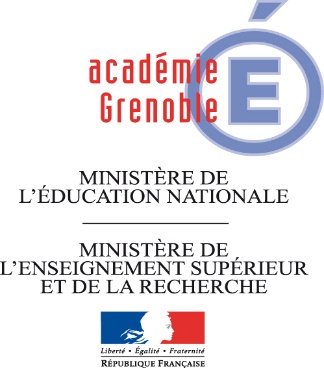 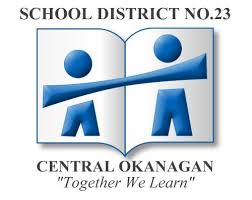 Submit by April 4th, 2019Information included in this questionnaire will be used to select a suitable exchange partner.The candidate must carefully complete this application and email it to armelle.moran@sd23.bc.ca It must also be printed off and given to your school's Exchange Program teacher.For more information, contact:Armelle MoranFrench Immersion ConsultantCentral Okanagan Public Schoolsarmelle.moran@sd23.bc.ca Attach a recent photo here: 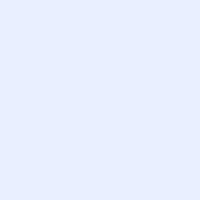 CANDIDATEParents or Legal Guardian Candidate State of Health Your FamilyLiving ConditionsPersonality and Areas of Interest*Some of the qualities necessary for a successful exchange are: open-mindedness, flexibility, adaptability, sense of humour, curiosity, respect and ability to participate in a variety of activities.Have you already spent time away from your family?  Yes           No Where? How long? Last French class taken: Please upload pictures to help us build your profile (Example: your family, your friends, your house, your exchange partner's room)Letter of presentation to your exchange partnerWrite a letter to your future exchange partner in which you talk about yourself and describe yourself. Also, give reasons why you have applied to do this exchange. Write your letter here* Parents and student commitment to this exchangePlease read carefully and checkSubmit via email and provide a paper copy to coordinator below by April 4th, 20191.Please submit via email to: armelle.moran@sd23.bc.ca2.Please print a copy of this application form, sign, and submit to your school's Exchange Program contact teacher:Mme Gagne KLOPlease print this page off and give it to your French teacherCANADIAN SCHOOL RECIPROCAL FRENCH EXCHANGE AGREEMENTFrench teacher's assessment:Student's ability to communicate in French:            Competent 	    Basic                  LowIs this student a good candidate for this program? Is he or she curious about different ways of being in the world? Is he or she easily able to adapt to different situations and to laugh about awkward situations (re: language and cultural learnings)?  Very favourable 	     Favourable 	  Unsure        Unfavourable Expand on this, if needed.__________________________________________________________________________________________________________________________________________________________________________________________________________________________________________				French teacher signature ______________________________				Date ______________________________________________French teacher: please give this completed page to the Exchange Program contact teacher.Mme Gagne KLOFirst and last nameDate of birthSchoolEmail AddressHouse AddressHome phone number, if usedStudent's cell numberMother’s name and professionMother’s cell phone numberMother’s e-mail addressMother’s home addressFather’s name and professionFather’s cell phone numberFather’s e-mail addressFather’s home addressDoes the candidate have any health concerns? Does the candidate take medication? Specify.Does the candidate have allergies? Specify Name and address of Health Insurance ProviderCandidate’s BC Health Insurance Number:Describe your family environment!  I live with:Do you have indoor animals? If yes, what kind?Are there indoor animals that you cannot live with in France?Where do you live? Apartment? House? Country? City?Please describe the bedroom that your exchange partner will use during their stay. Please note that they must have a comfortable room.Do you have any food requirements? (vegetarian? gluten-free?)Does anyone in the family smoke? If so, does smoking occur outside? Desired exchange partner: Female? Male? No difference?Would you accept an exchange partner of the opposite sex if it was the only option?What personality qualities would you prefer in your exchange partner?Are you out-going or reserved?List three adjectives that best describe you.Why are you the best candidate for this exchange?Areas of interest:Sports:Hobbies/Past-times:Music:Please list the social media platforms you use and share your account handle / name.StudentParents:I agree to: We agree to: Accept the exchange partner proposed to me and will ensure that his or her stay with my family and in my school takes place in the best possible conditions.Contact my partner through e-mail or social media before the exchange takes place.Respect all rules and regulations in France, and within the school, written or non-written.Diligently learn everything taught to me in the school environment to the best of my ability.Do all work required by the teachers to the best of my ability.Participate in organized school activities.Behave respectfully and responsibly towards my host family.Provide a comfortable private room to the exchange partner.Integrate the exchange partner into our family life and engage in cultural events in the community.Help improve the student’s linguistic ability in English and cultural competency.Assume the entire responsibility of the student while living with us, such as arranging bussing and meals.Read the information package and be aware of procedures, requirements and conditions of the exchange.Student signature:Parent signature:Date: Date:Student’s given name and surname:Name of school:Name of principal:Name of Exchange Program contact teacher:Name of French teacher: